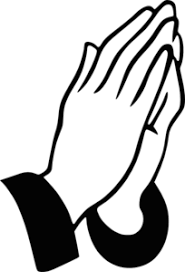 KILLASSER/CALLOW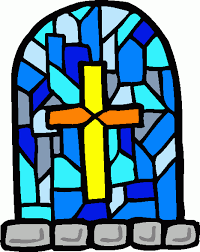 PARISH NEWSLETTER BEST OF LUCK TO THE MAYO TEAMFr. John Durkan (094) 9024761  	  	No 336					E-mail: frjohnd@gmail.com24th Sunday in Ordinary Time							12th September 2021MASS INTENTION FOR THE NEXT 4 MONTHSSat 11th Killasser 7pm	Deceased of Casey and Barry families. Sun 12th Callow 10am	People of the ParishWed 15th Killasser 10am	Morning MassThurs 16th Killasser 10am	Morning MassFri 17th Killasser 7pm 	Evening MassSat 18th Killasser 7pm	Kathleen Ruddy, CloonfinishSun 19th Callow 10am                                          Tommie & Lena Rowley, Cloonfinish	Thomas & Mary Rowley, Cloonfinish	Michael & Ellen McLoughlin, Doontas. Sat 25th Killasser 7pm	Martin Joe Hegarty, parents Margaret & Frank Hegarty, CarrowliambegSun 26th Callow 10am	People of the ParishSat 2nd Oct Killasser 7pm	Mary Filan, Anniv, DunmaynorSat 9th Killasser 7pm	Tara Hussey, Drumada Gore, 4th AnnivSat 16th Killasser 7pm	Thomas & Bridget Kavanagh, Carramore & Kilbride & Kavanagh deceased.Sat 23rd Killasser 7pm	Michael Mc Nulty, CarrownedenSat 30th Killasser 7pm	Stephen Dunleavy, granddaughter Lily, Patty Dunleavy & Johnny Dunleavy, CarrowliambegSat 6th Nov Killasser 7pm	Tom & Bridie Greally, Ballyhaunis, daughter Joan, Featherstone & grandson Martin BrehonyFri 12th Killasser 7pm	Lena Rowley, Cloonfinish (8th Anniv) & deceased of Rowley & Lynskey familiesSat 13th Killasser 7pm	James & Annie Mc Loughlin, Derreen & deceasedSat 20th Killasser 7pm	John Maloney, 1st Anniv, TirninnySat 27th Killasser 7pm	Martin and Mary O’Neill, Creggaun and Kelly and O’Neill deceased.Sat 4th Dec Killasser 7pm	Kathleen Adams, Cloonfinish	Willie O’Neill, CreggaunTues 7th Killasser 7pm	Martin McManus, CarramorePRAY FORSean Brennan, Dromada-Duke. Sincere sympathy to Angela & Aine, his wife and daughter and to Mena, his sister and to David and John, his nephews in New York. We thank Sean for all he has done for our Parish and Community. James Jordan, Coventry, cousin of Fr JohnDanny Mercadante, New York, cousin of Fr John Margaret Gavigan, KnocksSHORTAGE OF STEWARDS & SANITISERS FOR KILLASSER CHURCHAt the moment we have very few stewards and not many people to clean the church after masses. I am making an appeal for more volunteers to help us at this stage. If we cant get more people to help out we may have no choice but to say the 7pm mass on Saturday and other masses without a congregation.Thank you for your co-operation. Covid-19 hasn’t gone away so please let us be careful and once again please consider being a steward or sanitizer in Killasser Church. NATURE MATTERSNature Matters is a group of parishioners who have come together to improve awareness of our environment and the importance of biodiversity. New members are always welcomeHow long can we continue to pretend that our way of life has no consequences for our Earth Home?                             (Anon).CONGRATULATIONS Congratulations to Helena Howley & Jane Heaney, who made their first Confession recently.KCC-AUGUST 50/50 DRAW  The August 50/50 draw jackpot was €1,000 and was won by Evelyn Ward. Congratulations to Evelyn!   Geraldine & John Burke and The Sheridan Family won a €20 spot each.KCC- SEPTEMBER 50/50 DRAW To celebrate Mayo getting to the All-Ireland Football Final the committee have agreed to a minimum jackpot of €750 for the September draw. If Mayo wins Sam the jackpot will rise to €1,000! The September draw will take place in the Turf Shed on Sunday 12th September 2021.If you would like to purchase an annual subscription please contact any committee member or Paul Hyland at 087 610 9192.   The yearly subscription is €60.  Thanks for your continued support.VHI MINI MARATHON FOR THE BUTTERFLY GARDEN, SWINFORD #Team Butterfly Garden are taking part in this year's Vhi Virtual Women's Mini Marathon - getting fit while raising much-needed funds for our community project remembering all the little lives taken too soon. Whether walking, jogging or running it for this Virtual event whic takes place from 17th-19th Sept - we would love for you to join us. Get in touch with us at The Butterfly Garden on Facebook or call/message Natasha on 086 3622522 for more info.SEASON OF CREATION This year, as in previous years, the Season of Creation will be celebrated from 1st  September – 4th October. It is an opportunity to give thanks to God for the gift of creation, to explore with parishioners the rich content of Laudato Si’ and decide on what actions could be taken locally to care for our common home. Perhaps a small group could be set up in your parish. The issue of the environment is one which could also attract the attention of young people in your parish/school. The theme for the Season of Creation this year is “A Home for All? Restoring Our Common Home”.